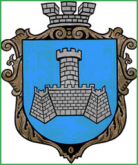 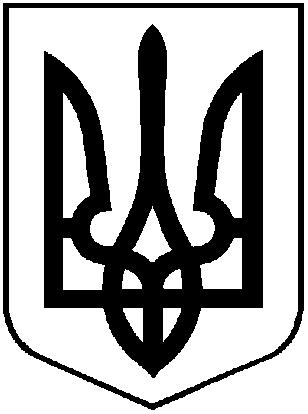 УКРАЇНАВІННИЦЬКОЇ ОБЛАСТІМІСТО ХМІЛЬНИКРОЗПОРЯДЖЕННЯМІСЬКОГО ГОЛОВИВід “27” серпня 2021 року                                                              		№429-рПро  проведення заходів із вшанування пам’яті захисників України, які загинули в боротьбі за незалежність, суверенітет і територіальну цілісність Україниу Хмільницькій  міській територіальній громаді	Відповідно до Указу Президента України №621/2019 «Про День пам'яті захисників України, які загинули в боротьбі за незалежність, суверенітет і територіальну цілісність України», на підтримку ініціатив громадськості та з метою гідного вшанування пам’яті військовослужбовців і учасників добровольчих формувань, які загинули в боротьбі за незалежність, суверенітет і територіальну цілісність України, увічнення їх героїзму, зміцнення патріотичного духу у Хмільницькій міській територіальній громаді, враховуючи санітарно-епідемічну ситуацію на території Хмільницької міської територіальної громади, керуючись ст.ст. 42,59 Закону України «Про місцеве самоврядування в Україні»:Провести 29 серпня 2021 року у Хмільницькій  міській територіальній громаді урочисте покладання квітів в «День пам'яті захисників України, які загинули в боротьбі за незалежність, суверенітет і територіальну цілісність України».Утворити організаційний комітет із підготовки та проведення заходів у Хмільницькій міській територіальній громаді з вшанування пам'яті захисників України, які загинули в боротьбі за незалежність, суверенітет і територіальну цілісність України (надалі – Оргкомітет)  згідно з Додатком 1.Затвердити план із підготовки та проведення заходів у Хмільницькій міській територіальній громаді з вшанування пам'яті захисників України, які загинули в боротьбі за незалежність, суверенітет і територіальну цілісність України згідно з Додатком 2.Затвердити маршрут покладання квітів до пам’ятних  знаків, меморіальних дошок та місць поховань у Хмільницькій  міській територіальній громаді захисників України, які загинули в боротьбі за незалежність, суверенітет і територіальну цілісність України згідно з Додатком 3.Затвердити кошторис витрат із проведення урочистого покладання квітів до пам’ятних знаків та місць поховань захисників України, які загинули в боротьбі за незалежність, суверенітет і територіальну цілісність України згідно з Додатком 4.Контроль за виконанням цього розпорядження покласти на заступника міського голови з питань діяльності виконавчих органів міської ради                     Сташка А.В., супровід на начальника відділу культури і туризму Хмільницької міської ради Цупринюк Ю.С.Міський голова 		             			     Микола ЮРЧИШИН  	С.П.МаташА.В.Сташко С.О. ЛевчукЮ.С. Цупринюк Н.А.Буликова Додаток  1до розпорядження міського головивід27 серпня  2021 р.№429-рСКЛАД ОРГАНІЗАЦІЙНОГО КОМІТЕТУ із підготовки та проведення заходів у Хмільницькій міській територіальній громаді з вшанування пам'яті захисників України, які загинули в боротьбі за незалежність, суверенітет і територіальну цілісність України МАЛІНОВСЬКА 		    староста сіл:   с. Порик, с. Курилівка, Валентина Іванівна                с. Томашпіль, с. Журавне, с. Олександрівка 		    (з центром у селі Порик)Міський голова 	                                        Микола ЮРЧИШИН  	             			     Додаток  2до розпорядження міського головивід27 серпня  2021 р.№429 -рПЛАН із підготовки та проведення заходів у Хмільницькій міській територіальній громаді з вшанування пам'яті захисників України, які загинули в боротьбі за незалежність, суверенітет і територіальну цілісність УкраїниУпорядкувати пам’ятні знаки, меморіальні дошки та місця поховань  захисників України, які загинули в боротьбі за незалежність, суверенітет і територіальну цілісність України.Організовують виконання: Комунальне підприємство  «Хмільниккомунсервіс» Хмільницької міської  ради, Управління освіти,молоді та спорту Хмільницької міської  ради,Комунальний заклад «Будинок культури» Хмільницької міської ради Старости до 28 серпня 2021 рокуОновити та доповнити експозиції присвячені захисникам України, які загинули в боротьбі за незалежність, суверенітет і територіальну цілісність України в культурних, бібліотечних,  освітніх та музейних закладах.Організовують виконання:Управління освіти,молоді та спорту Хмільницької міської  ради,Комунальний заклад «Історичний музей м. Хмільника» Хмільницької міської  ради,Комунальний заклад  «Історичний музей імені Василя Порика» Хмільницької міської  ради,Відділ культури і туризму Хмільницької міської ради,Комунальний заклад «Бібліотека для дорослих» Хмільницької міської радиКомунальний заклад «Будинок культури» Хмільницької міської ради термін: до 28 серпня 2021 рокуОрганізовувати тематичні та інформаційні зустрічі з родинами загиблих захисників України, які загинули в боротьбі за незалежність, суверенітет і територіальну цілісність України.Організовують виконання:Управління освіти,молоді та спорту Хмільницької міської  ради,Комунальний заклад «Історичний музей м. Хмільника» Хмільницької міської  ради,Комунальний заклад  «Історичний музей імені Василя Порика» Хмільницької міської  ради,Відділ культури і туризму Хмільницької міської ради,Комунальний заклад «Бібліотека для дорослих» Хмільницької міської радиКомунальний заклад «Будинок культури» Хмільницької міської ради  			термін: постійноЗабезпечити підготовку і проведення на території Хмільницької міської територіальної громади заходів щодо вшанування пам’яті захисників України, які загинули в боротьбі за незалежність, суверенітет і територіальну цілісність України.Організовують виконання:Управління освіти,молоді та спорту Хмільницької міської  ради,Комунальний заклад «Історичний музей м. Хмільника» Хмільницької міської  ради,Комунальний заклад «Історичний музей імені Василя Порика» Хмільницької міської  ради,Комунальний заклад «Бібліотека для дорослих» Хмільницької міської радиКомунальний заклад «Будинок культури» Хмільницької міської ради термін: серпень 2021 рокуСприяти проведенню релігійними організаціями панахиди за загиблими в боротьбі за незалежність, суверенітет і територіальну цілісність України. Відділ інформаційної діяльності та комунікацій із громадськістю міської ради термін: серпень 2021 рокуЗабезпечити встановлення зменшених копій державного прапора на могилах захисників України, які загинули в боротьбі за незалежність, суверенітет і територіальну цілісність України. Відділ культури  і туризму Хмільницької міської ради Громадська організація  «Спілка учасників АТО м. Хмільника та Хмільницького району (за згодою)термін: серпень 2021 рокуЗабезпечити приспущення Державного Прапора України на адміністративних будівлях органів влади, державних підприємств, установ та організацій. Організовують виконання:Відділ культури  і туризму Хмільницької міської ради Загальний відділ міської ради Організаційний відділ міської ради термін: 29 серпня 2021 рокуЗабезпечити охорону громадського порядку, безпеку дорожнього руху та безпеку громадян у місцях проведення заходів з нагоди Дня пам’яті захисників України, які загинули в боротьбі за незалежність, суверенітет і територіальну цілісність України. Хмільницький районний  відділ поліції ГУНП у Вінницькій області термін: серпеньПровести покладання квітів до пам’ятних знаків, меморіальних дошок та місць поховань  захисників України, які загинули в боротьбі за незалежність, суверенітет і територіальну цілісність України 29 серпня 2021 року згідно Додатку 3.Організовують виконання:Відділ культури  і туризму Хмільницької міської ради Відділ інформаційної діяльності та комунікацій із громадськістю міської ради Старости29 серпня 2021 року Підтримати загальнонаціональну  хвилину мовчання для вшанування пам’яті захисників України, які загинули в боротьбі за незалежність, суверенітет і територіальну цілісність України. Термін: 29 серпня  2021 року о 10.00 год.Забезпечити широке висвітлення заходів з підготовки та проведення Дня пам’яті захисників України, які загинули в боротьбі за незалежність, суверенітет і територіальну цілісність України. Відділ інформаційної діяльності та комунікацій із громадськістю міської ради Термін: постійноМіський голова  		Микола ЮРЧИШИНДодаток  3до розпорядження міського головивід27 серпня  2021 р.№429 -рМАРШРУТ  ПОКЛАДАННЯ КВІТІВ до пам’ятних  знаків, меморіальних дошок та місць поховань у Хмільницькій  міській територіальній громаді захисників України, які загинули в боротьбі за незалежність, суверенітет і територіальну цілісність України місто Хмільник9:00 год.  - збір біля адмінприміщення міської радимісце поховання захисника України, учасника АТО Сергія Муравського  /Будківське кладовище/; пам’ятний знак захиснику України, учаснику АТО Сергію Муравському /вул. Муравського/;меморіальна дошка на честь захисника України, учасника АТО Олександра  Вінярського /КЗ «Загальноосвітня школа І-ІІІ ст. №3                    м. Хмільника Вінницької області», вул. Некрасова/; меморіальна дошка на честь захисника України,  учасника АТО Андрія Сторожука  /Хмільницький об'єднаний районний територіальний центру комплектування та соціальної підтримки, вул. Небесної Сотні/; меморіальна дошка на честь захисника України,  учасника АТО Сергія Муравського / Навчально-виховний комплекс: загальноосвітня школа І-ІІІ ступенів-гімназія №1, вул. Небесної Сотні/;пам’ятний знак захисникам України загиблим в АТО/ООС,                               /на перехресті вул. Столярчука та вул. Небесної Сотні/;місце поховання захисника України, учасника АТО Олександра Вінярського /Соколівське кладовище/;пам’ятний знак загиблим захисникам України в АТО/ООС, покладання квітів /в приміщенні Комунальний заклад «Будинок культури» Хмільницької міської ради, проспект Свободи, 12/;меморіальна дошка на честь захисника України, учасника АТО Михайла Рачка /КЗ «Загальноосвітня школа І-ІІІ ст. №4 м. Хмільника, Вінницької області», вул.1-го Травня/.СЕЛАмісце поховання захисника України, учасника АТО Віктора Сівохи /кладовище с.Соколова/;пам’ятний знак захиснику України, учаснику АТО Віктору Сівохі,  /центр села с.Соколова/;місце поховання захисника України, учасника АТО Михайла Рачка                         / центр села с. Лозова /;меморіальна дошка на честь захисника України,  учасника АТО Михайла Рачка / КЗ «Лозівський ЗЗСО І-ІІІст. /;місце поховання захисника України, учасника АТО Андрія Сторожука /кладовище с.Педоси/;місце поховання захисника України, учасника АТО Дмитра Склярова /кладовище с.Журавне/;місце поховання захисника України, учасника АТО Сергія Іпатова /кладовище с.Журавне/;меморіальна дошка на честь захисника України, учасника АТО Дмитра Склярова /КЗ «Журавненський ЗЗСО І-ІІІст.»/.місце поховання захисника України Ігоря Наумова /кладовище с. Теси/;місце поховання захисника України Олександра Микитюка / кладовище                    с. Білий Рукав/;місце поховання захисника України Сергія Шевчука / кладовище                          с. Широка Гребля/.Міський голова  		Микола ЮРЧИШИНДодаток  4до розпорядження міського головивід27 серпня  2021 р.№429-рКОШТОРИС ВИТРАТ із проведення урочистого покладання квітів до пам’ятних знаків та місць поховань захисників України, які загинули в боротьбі за незалежність, суверенітет і територіальну цілісність УкраїниМіський голова  		Микола ЮРЧИШИНСТАШКОАндрій Володимировичзаступник міського голови з питань діяльності виконавчих органів міської ради, голова ОргкомітетуМАТАШСергій ПетровичЗАГІКАВолодимир Михайловичкеруючий справами виконавчого комітету міської ради, заступник голови Оргкомітетузаступник міського голови з питань діяльності виконавчих органів міської радиЦУПРИНЮКЮлія Степанівна начальник відділу культури і туризму Хмільницької міської ради, секретар ОргкомітетуДЕМ’ЯНЮКАнатолій Яковичдиректор державного професійно – технічного навчального закладу  "Хмільницький аграрний центр професійно-технічної освіти" /за згодою/ КОВАЛЬСЬКИЙ Валентин Дмитровичголова громадської організації   "Спілка учасників АТО м. Хмільника та Хмільницького району" /за згодою/ЛИПЕНЬІрина Володимирівнав.о. начальника Управління освіти, молоді та спорту Хмільницької міської ради КОЛОМІЄЦЬ Микола Петровичдиректор Державного навчального закладу  "Професійний ліцей сфери послуг м. Хмільник" /за згодою/КОСЕНКО Василь Олександровичголова Хмільницької міської організації ветеранів України /за згодою/ЛУЦЕНКОНаталія Вікторівнадиректор Центру дитячої та юнацької творчості Хмільницької міської радиЛЕВЧУКСвітлана Олегівнав.о. начальника відділу інформаційної діяльності та комунікацій із громадськістю міської радиМИХАЛЬНЮКМикола Васильовичголова Хмільницької міської громадської організації "Народне Віче Хмільника" /за згодою/ОХРІМЕНКО Андрій Петровичначальник  «Хмільницький  районний територіальний центр комплектування та соціальної підтримки» /за згодою/ПАЦАНІВСЬКА Наталія Миколаївна МАЦЕНКО                    Тетяна Миколаївнадиректор Комунального закладу "Історичний музей    м. Хмільника" Хмільницької міської радидиректор Комунального закладу «Історичний музей імені Василя Порика» Хмільницької міської радиКУЦКІР Олена Василівна ДОНЧЕНКО                 Олександр Васильович в.о. директора Комунального закладу «Бібліотека для дорослих» Хмільницької міської радидиректор Комунального закладу «Будинок культури»  Хмільницької міської радиПРОКОПОВИЧ Ольга Дмитрівнаначальник загального відділу міської радиРОМАНЮКВалерій Олександрович начальник  Хмільницького районного  відділу поліції ГУНП у Вінницькій області /за згодою/ШМАЛЬОлександр Геннадійович ПРОКОПОВИЧ Юрій Іванович в.о. начальника Управління житлово-комунального господарства та комунальної власності Хмільницької міської радиначальник Комунального підприємства «Хмільниккомунсервіс» Хмільницької  міської  ради ТЕНДЕРИС Оксана ВолодимирівнаТИМОШЕНКО Ірина Ярославівна начальник організаційного відділу міської радиначальник Управління праці та соціального захисту населення Хмільницької міської радиФРАНЧУКАндрій МиколайовичТИТУЛААндрій ПетровичШКАТЮКТетяна СергіївнаБИЧОКГанна МихайлівнаМАТВІЮКНаталя ВасилівнаСУХИЙМикола ОлексійовичОСТАПЧУК	Світлана Григорівнав.о. директора КПНЗ Хмільницька школа мистецтвстароста сіл: с. Соколова, с. Березна, с. Крупин,                       с. Чудинівці, с. Куманівці (з центром у селі Соколова)староста сіл:  с. Великий Митник, с. Філіопіль, с. Будків, с. Малий Митник,  с.Кушелівка(з центром у селі Великий Митник)староста сіл:   с. Лозова, с. Педоси, с. Вуглис. Гулі, с. Думенки, с. Лелітка, с. Вербівка,                  с. Крутнів (з центром у селі Лозова)староста сіл: с. Кривошиї, с. Колибабинці,                      с. Сьомаки, с. Сербанівка, с. Білий Рукав                         (з центром у селі Кривошиї)староста сіл: с. Широка Гребля, с. Голодьки,             с. Стара Гута (з центром у селі Широка Гребля)староста сіл:  с. Кожухів, с. Лісне, селище Красносілка, с. Теси, с. Іванівці, с. Лука, с. Осічок, с. Шевченка, с. Лисогірка, с. Медведівка (з центром у селі Кожухів)№з/пНазва видатківКФКВКЕКВСума/грн.1.Придбання троянд 021408222821 200Всього:1 200